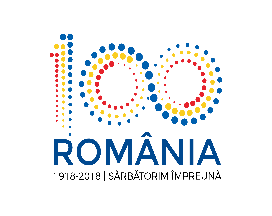 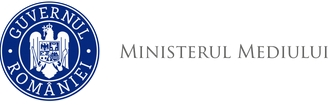                  Agenţia Naţională pentru Protecţia Mediului DECIZIA ETAPEI DE ÎNCADRARE - proiect 05 SEPTEMBRIE 2018Ca urmare a solicitării de emitere a acordului de mediu adresată de HOALBĂ IOAN CRISTIAN și soția TRUFAN IONELA NICOLETA, cu sediul în localitatea Prundu Bîrgăului, str. Principală, nr. 43, comuna Prundu Bîrgăului, județul Bistriţa-Năsăud, înregistrată la Agenţia pentru Protecţia Mediului Bistriţa-Năsăud cu nr. 8.175/30.07.2018, ultima completare cu nr. 8.986/23.08.2018, în baza Hotărârii Guvernului nr. 445/2009 privind evaluarea impactului anumitor proiecte publice şi private asupra mediului, modificată şi completată prin H.G. nr. 17/2012  şi a Ordonanţei de Urgenţă a Guvernului nr. 57/2007 privind regimul ariilor naturale protejate, conservarea habitatelor naturale, a florei şi faunei sălbatice, cu modificările şi completările ulterioare, aprobată cu modificări prin Legea nr. 49/2011, cu modifcările și completările ulterioare,Agenţia pentru Protecţia Mediului Bistriţa-Năsăud decide, ca urmare a consultărilor desfăşurate în cadrul şedinţei Comisiei de Analiză Tehnică din data de 05.09.2018, că proiectul "Amenajare locuri de parcare și acces din DN 17", propus a fi amplasat în localitatea Mijlocenii Bîrgăului, extravilan, comuna Tiha Bîrgăului, județul Bistriţa-Năsăud, nu se supune evaluării impactului asupra mediului şi nu se supune evaluării adecvate. Justificarea prezentei decizii:I. Motivele care au stat la baza luării deciziei etapei de încadrare în procedura de evaluare a impactului asupra mediului sunt următoarele: - proiectul propus intră sub incidenţa H.G. nr. 445/2009 privind evaluarea impactului anumitor proiecte publice şi private asupra mediului, fiind încadrat în Anexa 2, la punctul 10, lit. b): “proiecte de dezvoltare urbană, inclusiv construcția centrelor comerciale și a parcărilor auto”;- proiectul se va realiza cu fonduri proprii.1. Caracteristicileproiectuluia) Mărimea proiectului:- amplasamentul propus, cu suprafața totală de 7.673 m2, este în intravilanul localității Mijlocenii Bîrgăului, comuna Josenii Bîrgăului, cu acces direct din DN 17 Bistrița – Vatra Dornei;- proiectul prevede amenajarea a 85 locuri de parcare, în scopul asigurării locurilor de parcare aferente obiectivului existent - proprietatea titularului, construcție în regim de înălțime D+P+2E+M, cu destinația de pensiune și pentru un proiect propus: Sală de evenimente, în fază de obținere a avizelor necesare pentru autorizația de construire;Bilanțul teritorial propus:    - suprafața terenului .................................................................................................... 7.673,00 m2;    - suprafața parcare propusă ........................................................................................ 2.645,15 m2;    - suprafața spațiu verde amenajat ............................................................................... 2.301,09 m2;    - suprafața teren liber de constructii ............................................................................ 2.725,95 m2.	Suprafața construită existentă este formată dintr-un imobil în regim de înălțime D+P+2E+M, cu Sc = 453 m2 și destinația de pensiune (terenul aferent pensiunii este limitrof celui pe care se propune parcarea, evidențiat în alt CF, dar tot proprietatea titularului).	Structural, parcarea se va realiza astfel:      - un strat impermeabil din argilă de cca. 20 cm, un strat de pietriș de cca. 30 cm, în care se poziționează sistemele de drenaj pentru apele pluviale din zona parcării, un strat de nisip de 6÷8 cm și pavele din beton, cu grosime de 6÷8 cm; parcarea are prevăzută pantă de 2%     - sisteme de drenaj din PVC, conform planului de situație anexat, cu lungimea totală de 273,65 m, pentru colectarea și direcționarea apelor pluviale de pe suprafața zonei de parcare;     - separator de produse petroliere, amplasat conform planului de situație anexat, de unde apele preepurate sunt dirijate în șanțul de gardă al DN 17 (în zonă șanțul de gardă este betonat);     - sistem de iluminare pe stâlpi, perimetral.	Se va realiza pe 2 laturi (la DN 17 și spre Galben Ioan) perdea de protecție fonică din tuia, conform planului de situație anexat documentației depuse;b) Cumularea cu alte proiecte: are efect cumulativ cu alte proiecte/obiective din zonă, dar efectul cumulat este nesemnificativ, fiind local, punctual și numai pentru perioada de execuție a proiectului;c) Utilizarea resurselor naturale: dintre resursele naturale se utilizează piatră spartă, nisip, pietriș, combustibil lichid în cantități limitate, în faza de construcție.Utilități:- alimentare cu apă: nu este cazul;- evacuare ape uzate pluviale: în șanțul de gardă al DN 17;- alimentare cu energie electrică: de la rețeaua electrică existentă în zonă, pentru iluminat;- încălzire spații și asigurare apă caldă: nu este cazul;d) producția de deşeuri: În perioada de implementare a proiectului vor rezulta deşeuri menajere de la personalul angajat, pâmânt excedentar, astel:  • deşeuri nepericuloase:       - 17 05 04 – pământ de excavaţie (altele decât cele specificate la 17 05 03);       - 17 09 04 – deşeuri de materiale din construcţie;       - 17 02 01 – deșeuri de lemn;       - deșeuri de ambalaje (15 01 01 hârtie și carton, 15 01 02 materiale plastice, 15 01 03 lemn, 15 01 07 sticlă);       - 20 01 01 – hârtie și carton;       - 20 01 08 – deşeuri menajere şi asimilabil menajere, rezultate din activităţile personalului angajat, care se vor colecta selectiv şi se vor gestiona conform prevederilor legale în vigoare;• deșeuri periculoase: în etapa de construcţie nu vor rezulta deşeuri periculoase, altele decât carburanţii sau lubrifianţii conţinuţi în rezervoarele utilajelor implicate în transportul materialelor necesare pentru realizarea investiției.Toate categoriile de deșeuri generate vor fi colectate selectiv, depozitate temporar în locațiile organizărilor de șantier și valorificate/eliminate prin relații contractuale cu societăți specializate.e) emisiile poluante, inclusiv zgomotul şi alte surse de disconfort:     Surse de poluanţi pentru aer:       - utilajele care se vor folosi în executarea lucrărilor (excavator, mijloace de transport);       - anumite lucrări specifice ce se vor executa şi care implică inerente emisii de praf (săpături, manipularea materialelor de construcţii, etc.);Poluanţi posibil a fi generaţi:       - pulberi din traficul auto, praful de la manipularea materialelor,toate rezultațe din surse de poluare nedirijate și care afectează zona punctual, reversibil și numai pe durata de realizare a lucrărilor.     amplasamentul propus are acces direct din DN 17, betonul necesar realizării construcțiilor se aduce gata preparat, nu se asigură utilitățți hidroedilitare pentru realizarea investiției și nu sunt necesare stații sau instalații de epurare a acestor ape.    Activităţile din şantier implică manipularea unor cantităţi relativ reduse de substanţe poluante pentru sol şi subsol:       - carburanţi / combustibili       - lubrefianţi.Principalii poluanţi ai solului proveniţi din activităţile de construcţie sunt grupaţi după cum urmează:       - poluanţi direcţi, reprezentaţi în special de pierderile de carburanţi şi lubrefianţi care pot să apară în timpul lucrărilor de construire din cauza funcţionării defectuoase a utilajelor       - substanţe poluante provenite din eventuale depozitări necorespunzătoare a deşeurilor sau a diverselor materiale de construcţie (exemplu oxizi de fier, acizi de baterie etc.)       - poluanţi rezultaţi în urma unor deversări accidentale la nivelul zonelor de lucru sau căilor de acces (cu predilecţie produse petroliere).       În cazul lucrărilor de construire propuse, se pot preciza nivele de zgomot asociate cu diferite categorii de lucrări:operaţiuni de transport: 70-90 dBmanipulare materiale: 75-85 dBdislocare pământ: 80-90 dB.Pentru diminuarea disconfortului pentru locuitorii din zonă, lucrările se vor desfășura numai pe timpul zilei, conform graficului de lucru stabilit de administrația locală.      În structura lucrărilor nu se introduce elemente care produc radiații, materialele utilizate la lucrări vor fi conform standardelor sau vor avea agremente tehnice valabile.  f) riscul de accident ținându-se seama în special de substanțele și de tehnologiile utilizate: la implementarea proiectului nu se utilizează substanţe periculoase sau tehnologii care să inducă risc de accidente.2. Localizarea proiectului: 2.1. utilizarea existentă a terenului: conform certificatului de urbanism nr. 45/25.07.2018, eliberat de către Comuna Josenii Bîrgăului, categoria de folosință a terenului este cea de fâneață.La realizarea lucrărilor se va respecta proiectul tehnic și caietele de sarcini pentru îndeplinirea cerințelor legate de utilizarea terenului, necesare la execuția proiectului.2.2. relativa abundenţă a resurselor naturale din zonă, calitatea şi capacitatea de regenerativă a acestora:        - zona de implementare a proiectului este în localitatea Mijlocenii Bîrgăului, intravilan, cu acces direct din DN 17;2.3. capacitatea de absorbţie a mediului, cu atenție deosebită pentru:   a) zonele umede: nu este cazul);   b) zonele costiere: nu este cazul;   c) zonele montane și cele împădurite: comuna Josenii Bîrgăului se află în partea central-estică a judeţului Bistriţa Năsăud, la aproximativ 17 km în amonte de municipiul Bistriţa, pe malul drept al Bistriţei ardelene. Comuna este aşezată în Depresiunea Bistriţei şi se învecinează la nord cu comuna Ilva Mică, la nord-est cu comuna Prundu Bîrgăului, la Sud-est cu comuna Bistriţa Bîrgăului, la sud sud-vest cu comuna Livezile, iar la vest cu comuna Feldru. Comuna este situată la contactul dintre depresiunea Bistrița și munții vulcani ai Bârgăului. Predomină solurile brune de pădure, urmate de cele brune acide. Acestea sunt favorabile vegetației forestiere, pășunilor și fânețelor precum și livezilor de pomi fructiferi. Relieful este preponderent montan, pe structuri slab cutate cu aspect subcarpatic, la S-V de Munții Bârgăului (vârful Heniu Mare =1644 m);   d) parcurile și rezervațiile naturale: nu este cazul;   e) ariile clasificate sau zonele protejate prin legislația în vigoare (zone de protecție a faunei piscicole, bazine piscicole naturale, bazine piscicole amenajate, etc.): nu este cazul;   f)  zonele de protecție specială, mai ales cele desemnate prin Ordonanţa de urgenţă a Guvernului nr. 57/2007 privind regimul ariilor naturale protejate, conservarea habitatelor naturale, a florei şi faunei sălbatice, aprobată prin legean rn. 49/201, cu modificările şi completările ulterioare, zonele prevăzute prin Legea nr. 5/2000 privind aprobarea Planului de amenajare a teritoriului naţional - Secţiunea a III-a - zone protejate, zonele de protecţie instituite conform prevederilor Legii apelor nr. 107/1996, cu modificările şi completările ulterioare, şi Hotărârea Guvernului nr. 930/2005 pentru aprobarea Normelor speciale privind caracterul şi mărimea zonelor de protecţie sanitară şi hidrogeologică:  amplasamentul propus nu se află în perimetrul sau în apropierea unei arii naturale protejate de interes national/comunitar;      g)  ariile în care standardele de calitate ale mediului stabilite de legislaţie, au fost deja depăşite: nu este cazul;   h) ariile dens populate: proiectul propus este în intravilanul localității, în vecinătatea unei pensiuni funcționale și a unui proiect în faza de avizare (Construire sală de evenimente);   i) peisajele cu semnificație istorică, culturală și arheologică: nu este cazul;3. Caracteristicile impactului potenţial:   a) extinderea impactului: aria geografică şi numărul persoanelor afectate: persoanele direct afectate sunt în număr redus. În perioada de realizare a proiectului propus, pentru diminuarea disconfortului pentru locuitorii din zonă, lucrările se vor desfășura numai pe timpul zilei, conform graficului de lucru stabilit de administrația locală;   b) natura transfrontieră a impactului: nu este cazul;   c) mărimea şi complexitatea impactului: impact redus, punctual și reversibil numai pe durata de realizare a lucrărilor de exploatare;   d) probabilitatea impactului: prin respectarea măsurilor preventive şi de protecţie a factorilor de mediu propuse, probabilitatea impactului asupra factorilor de mediu este redusă;   e) durata, frecvenţa şi reversibilitatea impactului: impact cu durată, frecvenţă şi reversibilitate reduse datorită naturii proiectului  şi măsurilor prevăzute de acesta. În urma analizei cumulate a impactului se constată că lucrările propuse nu generează un impact major asupra factorilor de mediu.Proiectul a parcurs etapa de evaluare iniţială și etapa de încadrare, din analiza listei de control pentru etapa de încadrare, finalizată în şedinţa Comisiei de Analiză Tehnică, nu rezultă un impact semnificativ asupra mediului al proiectului propus.Anunţul public privind depunerea solicitării de emitere a acordului de mediu a fost mediatizat prin afişare la sediul Primăriei comunei Josenii Bîrgăului, prin publicare în presa locală şi afişare la sediul şi pe site-ul A.P.M. Bistriţa-Năsăud.  Nu s-au înregistrat observaţii/contestaţii/comentarii din partea publicului interesat.II. Motivele care au stat la baza luării deciziei etapei de încadrare în procedura de evaluare adecvată sunt următoarele:    a) proiectul propus nu intră sub incidenţa art. 28 din O.U.G. nr. 57/2007 privind regimul ariilor naturale protejate, conservarea habitatelor naturale, a florei şi faunei sălbatice, completată cu modificări prin Legea 49/2011, cu modificările și completările ulterioare ÷ amplasament în afara ariilor naturale protejate.Condiţii de realizare a proiectului:1. Se vor respecta prevederile O.U.G. nr. 195/2005 privind protecţia mediului, cu modificările şi completările ulterioare.2. Se vor respecta documentația tehnică, normativele și prescripțiile tehnice specifice – date, parametri – justificare a prezentei decizii.3. Se vor respecta prevederile legislației în vigoare, condițiile impuse prin acordurile, deciziile, avizele și punctele de vedere emise de autoritățile implicate în derularea procedurii.4. Pe parcursul execuţiei lucrărilor se vor lua toate măsurile pentru prevenirea poluărilor accidentale, iar la finalizarea lucrărilor se impune refacerea la starea iniţială a terenurilor afectate de lucrări.5. Materialele necesare pe parcursul execuţiei lucrărilor vor fi depozitate numai în locuri special amenajate, astfel încât să se asigure protecţia factorilor de mediu. Se interzice depozitarea necontrolată a deşeurilor.6. Mijloacele de transport şi utilajele folosite vor fi întreţinute corespunzător, pentru reducerea emisiilor de noxe în atmosferă şi prevenirea scurgerilor accidentale de carburanţi/lubrifianţi.7. Se va asigura în permanenţă stocul de materiale şi dotări necesare pentru combaterea efectelor poluărilor accidentale (materiale absorbante pentru eventuale scurgeri de carburanţi, uleiuri, etc.).8. La încheierea lucrărilor se vor îndepărta atât materialele rămase neutilizate, cât şi deşeurile rezultate în timpul lucrărilor.9. Se interzice spălarea utilajelor şi a mijloacelor de transport în albia sau pe malurile cursului de apă. Se interzice alimentarea cu carburanţi şi lubrefianţi a mijloacelor auto şi a utilajelor în perimetrul balastierei.10. Se interzice accesul de pe amplasament pe drumurile publice cu utilaje şi mijloace de transport necurăţate.11. Nu este necesară organizare de șantier, materialele necesare se vor aduce doar pe măsura punerii în operă și se vor depozita temporar numai în incintă, fără afectarea unor suprafețe suplimentare.12. Deşeurile menajere vor fi transportate şi depozitate prin relaţie contractuală cu operatorul de salubritate, iar deşeurile valorificabile se vor preda la societăţi specializate, autorizate pentru valorificarea lor. Colectarea deşeurilor menajere se va face în mod selectiv, în scai menajeri, iar la sfârșitul fiecărei zile de lucru se vor transport la sediul titularului. Se va întocmi evidenţa tuturor categoriilor de deşeuri conform prevederilor H.G. nr. 856/2002 şi a Legii nr. 249/28.10.2015 privind modalitatea de gestionare a ambalajelor și a deșeurilor de ambalaje, iar eliminarea de pe amplasament se va face ţinându-se conform H.G. nr. 856/2002 şi O.U.G. nr. 16/2001 (cu modificările și completările ulterioare).Gestionarea deșeurilor se va face cu respectarea strictă a prevederilor Legii nr. 211/2011 privind regimul deşeurilor, republicată în M. Of. partea I nr. 220/28.03.2014, modificată şi completată prin O.U.G. nr. 68/2016.13. Atât pentru perioada execuţiei lucrărilor, cât şi în perioada de funcţionare a obiectivului, se vor lua toate măsurile necesare pentru:   - evitarea scurgerilor accidentale de produse petroliere de la mijloacele de transport utilizate;   - evitarea depozitării necontrolate a materialelor folosite şi a deşeurilor rezultate;   - asigurarea permanentă a stocului de materiale și dotări necesare pentru combaterea efectelor poluărilor accidentale (materiale absorbante).14. Alimentarea cu carburanţi a mijloacelor auto și schimburile de ulei se vor face numai pe amplasamente autorizate.	15. La stabilirea programului de transport a gunoiului de grajd se vor lua măsuri de diminuare la minim a potenţialului disconfort creat locuitorilor sau obiectivelor de interes public. 16. La finalizarea investiţiei, titularul va notifica Agenţia pentru Protecţia Mediului Bistriţa-Năsăud şi Comisariatul Judeţean Bistrița-Năsăud al Gărzii Naționale de Mediu pentru verificarea conformării cu actul de reglementare.Prezentul act de reglementare este valabil pe toată perioada punerii în aplicare a proiectului, dacă nu se produc modificări.În cazul în care proiectul suferă modificări, titularul este obligat să notifice în scris Agenţia pentru Protecţia Mediului Bistriţa-Năsăud asupra acestor modificări, înainte de realizarea acestora.		Nerespectarea prevederilor prezentului act se sancționează conform prevederilor legale în vigoare.Verificarea conformării cu prevederile prezentului act se face de către Garda Naţională de Mediu/Comisariatul judeţean Bistriţa-Năsăud şi Agenţia pentru Protecţia Mediului Bistriţa-Năsăud.Prezenta decizie poate fi contestată în conformitate cu prevederile Hotărârii Guvernului nr. 445/2009 şi ale Legii contenciosului administrativ nr. 554/2004, cu modificările şi completările ulterioare.      DIRECTOR EXECUTIV,				                         ŞEF SERVICIU                                                                                              AVIZE, ACORDURI, AUTORIZAŢII,biolog-chimist Sever Ioan ROMAN																                    ing. Marinela Suciu							                 ÎNTOCMIT,    	        ing. Georgeta CosmaAgenţia pentru Protecţia Mediului Bistrița-Năsăud